О внесении изменений в постановление Администрациигорода Когалыма от 16.11.2015 №3327В соответствии с Земельным кодексом Российской Федерации, Федеральным законом от 06.10.2003 №131-ФЗ «Об общих принципах организации местного самоуправления в Российской Федерации», постановлением Правительства Ханты-Мансийского автономного округа - Югры от 25.11.2022 №637-п «О внесении изменений в приложение к постановлению Правительства Ханты-Мансийского автономного округа - Югры от 14.08.2015 №258-п «О Порядке определения размера платы за увеличение площади земельных участков, находящихся в частной собственности, в результате их перераспределения с земельными участками, находящимися в собственности Ханты-Мансийского автономного округа - Югры, и землями или земельными участками, расположенными в Ханты-Мансийском автономном округе - Югре, государственная собственность на которые не разграничена», в целях приведения муниципального правового акта в соответствие с действующим законодательством:1. В приложение к постановлению Администрации города Когалыма                  от 16.11.2015 №3327 «Об утверждении Порядка определения размера платы за увеличение площади земельных участков, находящихся в частной собственности, в результате их перераспределения с земельными участками, находящимися в муниципальной собственности города Когалыма» (далее–порядок) внести следующее изменение:1.1. пункт 3 порядка изложить в следующей редакции:«3. Размер платы за увеличение площади земельных участков, находящихся в частной собственности, в результате их перераспределения с земельными участками, находящимися в муниципальной собственности города Когалыма, рассчитывается по следующей формуле (за исключением случая, предусмотренного пунктом 4 настоящего порядка):П = КС / S x Sув x 0,15, где:П - размер платы за увеличение площади земельного участка, руб.;КС - кадастровая стоимость земельного участка, находящегося в частной собственности, руб.;S - площадь земельного участка, находящегося в частной собственности, кв. м;Sув - площадь, на которую увеличивается земельный участок, находящийся в частной собственности, кв. м.»2. Комитету по управлению муниципальным имуществом Администрации города Когалыма (А.В.Ковальчук) направить в юридическое управление Администрации города Когалыма текст постановления, его реквизиты, сведения об источнике официального опубликования в порядке и сроки, предусмотренные распоряжением Администрации города Когалыма                от 19.06.2013 №149-р «О мерах по формированию регистра муниципальных нормативных правовых актов Ханты-Мансийского автономного округа – Югры» для дальнейшего направления в Управление государственной регистрации нормативных правовых актов Аппарата Губернатора Ханты-Мансийского автономного округа – Югры.3. Опубликовать настоящее постановление в газете «Когалымский вестник» и разместить на официальном сайте Администрации города Когалыма в сети «Интернет» (www.admkogalym.ru).4. Контроль за выполнением постановления возложить на председателя комитета по управлению муниципальным имуществом Администрации города Когалыма А.В.Ковальчука.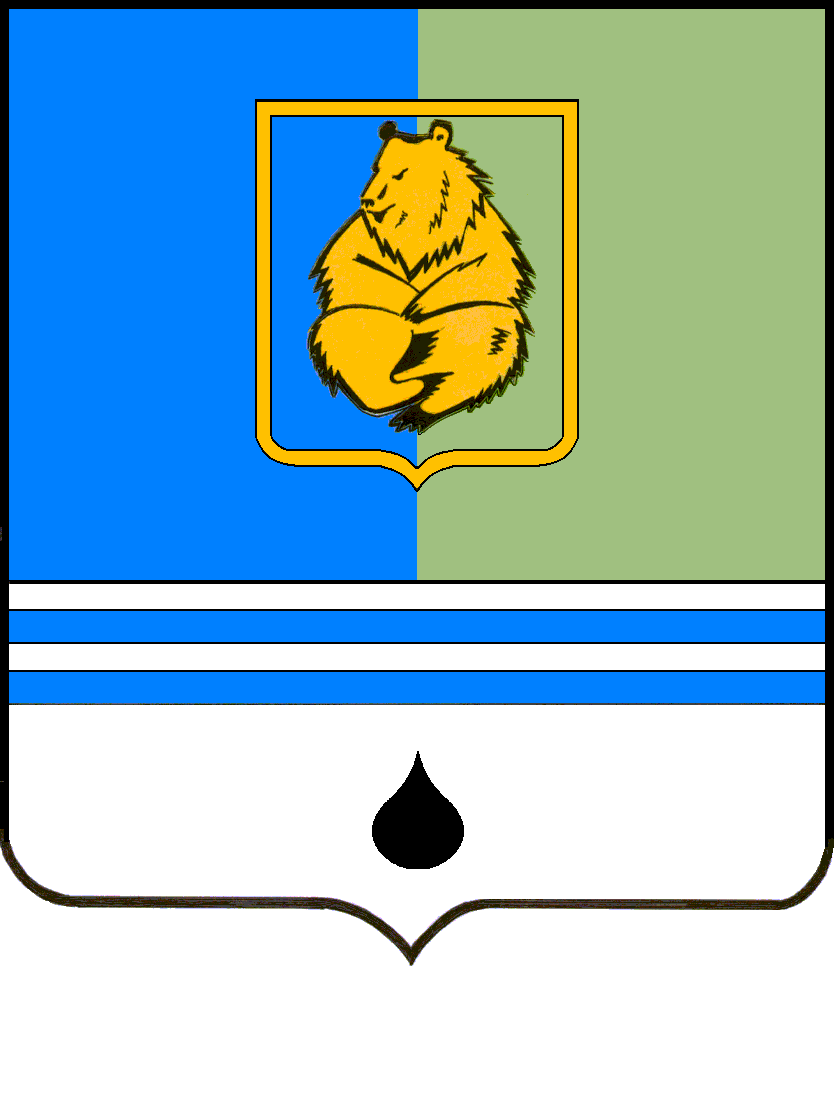 ПОСТАНОВЛЕНИЕАДМИНИСТРАЦИИ ГОРОДА КОГАЛЫМАХанты-Мансийского автономного округа - ЮгрыПОСТАНОВЛЕНИЕАДМИНИСТРАЦИИ ГОРОДА КОГАЛЫМАХанты-Мансийского автономного округа - ЮгрыПОСТАНОВЛЕНИЕАДМИНИСТРАЦИИ ГОРОДА КОГАЛЫМАХанты-Мансийского автономного округа - ЮгрыПОСТАНОВЛЕНИЕАДМИНИСТРАЦИИ ГОРОДА КОГАЛЫМАХанты-Мансийского автономного округа - Югрыот [Дата документа]от [Дата документа]№ [Номер документа]№ [Номер документа]